                                                                                                  August 25th, 2017 Welcome to the Spanish corner!                                                         Let’s hear a big hurray to a wonderful first day of our Clases de Español!  I am so glad to see all the new faces at Plato, and all the familiar faces as well. We are all a big familia at Plato, and it won’t be hard to feel welcomed in our class. We began to know each other by telling our names and we talked about our feelings, in order to give us an idea how anxious some of us feel on our first class of Spanish. We talked about Palabras Magicas/ Magic Words that we will be using in every class and we will be adding more and more every week. We started practicing Por favor y Gracias  / Please and Thank you. We also talked about the way we will interact inside of the classroom, with the 2 golden rules when learning a second language:1. Try, try, try! We all learn from our mistakes, and2. Avoid making fun of others when they are trying.The latter is particularly important since we are trying to build confidence on every student.The younger kids enjoyed exploration with the color azul/ blue, we played with some slime and made some great discoveries: it’s cold to the touch, it’s ooey and gooey, and it flows between our fingers. We could also print our hands on it! For some it was their first experience with slime and it took them a few minutes to fully enjoy it. Some classes also enjoyed looking for the color blue around the classroom. We talked about our feelings and we told each other if we were Feliz, Triste, o Enojado / Happy, Sad, Upset. The older classes also learned Asustado, Tranquilo, Aburrido, Confundido/ Scared, Calmed, Bored, Confused. Older kids talked about phrases we commonly use in our class, like Puedo ir al baño?/ Can I go to the bathroom, or Puedo ir a tomar agua?/ Can I go drink some water? No se, No comprendo, No entiendo/ I don’t know, I don’t understand. We also wrote our favorite color and played a game that challenged us to remember everyone’s favorite color.  We wrote on a piece of paper some activities that we like or dislike and shared with the class. Here’s a list of songs we are currently learning: Prek-4th grade Buenos Dias / Good morning   https://youtu.be/9ZKw5IldE9Y De que color es?/ What color is it?   https://youtu.be/7jBDsWOoWz0 Da una vuelta en tu Lugar/  Turn around on your spot   https://youtu.be/-csuoX_uM7U     Cuantos años tienes tu?/ How old are you   https://youtu.be/L77RgXiRBB0 Lento may lento/ Slow very slow   https://youtu.be/RNeO4MntTaA Como te llamas? / What’s your name?   https://youtu.be/bFIJN5mkRG4 Bailar baila/ Dance dance https://youtu.be/wII6FbAC_4Y 4th-8th graders also sing:Como estás?/ How are you?   https://youtu.be/4vvIU_Jg7e8 Buenos Dias/ Good morning!   https://youtu.be/kdDu8pFbnRc Los colores y numeros/ The colors  and numbers https://youtu.be/ZiNFXntWOJw We will keep on learning more songs each class, depending on the vocabulary we are working on. Some of this week’s vocabulary:In our class we don’t focus strictly on grammar, we prefer to introduce the Spanish language as conversational and fun as possible.Here are some websites that I use for songs and/or activities are accessible to you, and most of them are free: Calico, Rockalingua, Basho and Friends, CantaJuego, Sing A LingoAny questions? Feel free to email me SorayaCastroF@gmail.com I can’t wait to see how much we’ll learn this year! 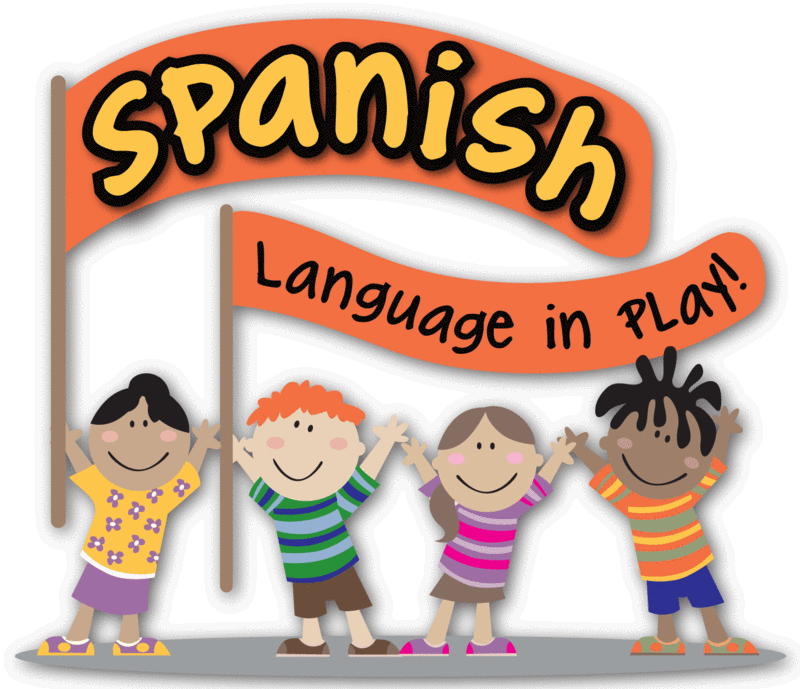 Soraya Castro HolaBuenos DiasComo Estas?Bien/Muy BienMal/ Muy malAsi, asiComo te llamas?Me llamo _______Y tu? Y usted? Como te sientes?Me siento_________FelizTristeEnojadoAsustadoTranquiloNiñoNiña Cuantos?Donde está______?Aqui estoyColoresAzul/Rojo/Amarillo/RosaMorado/Café/Gris/Negro/Blanco, Naranja/ MoradoMe gustoNo me gusta___Mi color favorito es_____Leer/Jugar/Correr/Caminar/ Bailar/ Dormir/Brincar/ Escribir/ Comer/ Beber/Sentar/PararMe gusta/ No me gusta